美國慈濟人文學校            班級:  幼小信班            日期:10-16-15            姓名________________    人文課學習單：持戒 — 不偷盜靜思語：做好事不能少我一人，做壞事不能多我一人。Count me in when doing good deeds, count me out when doing bad deeds.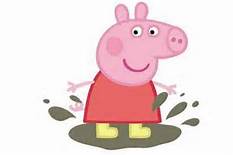 幫粉紅豬佩佩圈出對的事呦！Circle good deeds for Peppa to do!幫粉紅豬佩佩圈出對的事呦！Circle good deeds for Peppa to do!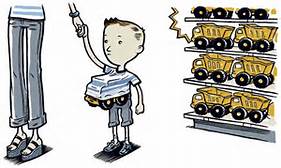 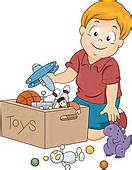 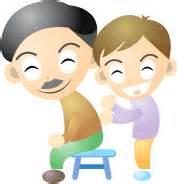 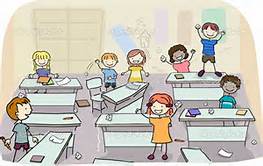 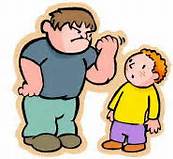 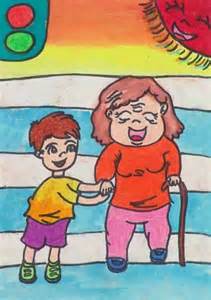 